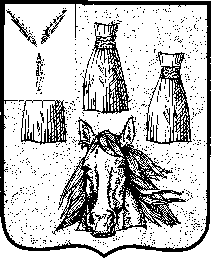 АДМИНИСТРАЦИЯ Самойловского муниципального района Саратовской областиПОСТАНОВЛЕНИЕ В целях эффективной и своевременной подготовки, а также недопущения аварийных ситуаций на объектах водопроводного хозяйства на территории Самойловского муниципального района в паводковый период ПОСТАНОВЛЯЮ: 1.Создать комиссию по обследованию состояния систем водоснабжения в следующем составе:2. Комиссии провести обследования объектов водопроводного хозяйства в срок до 10 марта 2024 года с составлением акта обследовании и планов мероприятий по устранению недостатков.3. Постановление администрации Самойловского муниципального района от 13.02.2023 г. № 71 «О создании комиссии по обследованию объектов водопроводного хозяйства» считать утратившим силу.4. Настоящее постановление разместить на официальном сайте администрации Самойловского муниципального района в сети Интернет.5. Контроль за исполнением настоящего постановления возложить на исполняющего обязанности первого заместителя главы администрации Самойловского муниципального района Завгороднего Д.П.Глава Самойловского муниципального района 				Саратовской области                                                                  М.А. Мельников09.02.2024 № 78О создании комиссии по обследованию объектов водопроводного хозяйства Серова Е.Н.- председатель комиссии, начальник отдела архитектуры, градостроительства и ЖКХ администрации Самойловского муниципального района;Члены комиссии:Приходько Е.В.- заведующий сектором по делам ГО и ЧС администрации Самойловского муниципального района;Михайличенко В.А.- и.о. директора филиала ГУП СО «Облводоресурс» «Самойловский» (по согласованию);Котяева Т.Г.- главный специалист эксперт Западного территориального отдела Управления Роспотребнадзора в Саратовской области (по согласованию):